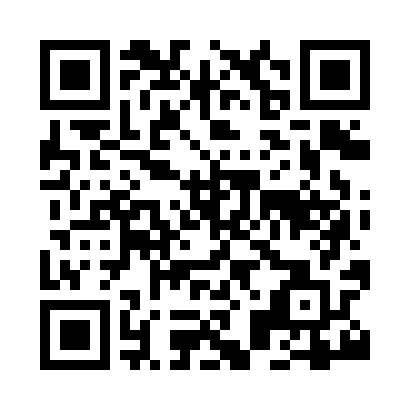 Prayer times for Bransford, Herefordshire, UKWed 1 May 2024 - Fri 31 May 2024High Latitude Method: Angle Based RulePrayer Calculation Method: Islamic Society of North AmericaAsar Calculation Method: HanafiPrayer times provided by https://www.salahtimes.comDateDayFajrSunriseDhuhrAsrMaghribIsha1Wed3:385:381:066:148:3510:362Thu3:355:361:066:158:3710:393Fri3:325:341:066:168:3910:424Sat3:295:331:066:178:4010:445Sun3:265:311:066:188:4210:476Mon3:235:291:066:198:4410:507Tue3:205:271:066:208:4510:538Wed3:175:251:066:218:4710:569Thu3:155:241:066:228:4910:5710Fri3:145:221:066:238:5010:5811Sat3:135:201:066:248:5210:5912Sun3:125:191:066:258:5311:0013Mon3:125:171:066:268:5511:0114Tue3:115:151:066:278:5711:0115Wed3:105:141:066:288:5811:0216Thu3:095:121:066:299:0011:0317Fri3:095:111:066:309:0111:0418Sat3:085:101:066:319:0311:0419Sun3:075:081:066:319:0411:0520Mon3:075:071:066:329:0611:0621Tue3:065:061:066:339:0711:0722Wed3:055:041:066:349:0811:0723Thu3:055:031:066:359:1011:0824Fri3:045:021:066:369:1111:0925Sat3:045:011:066:369:1211:1026Sun3:035:001:066:379:1411:1027Mon3:034:591:076:389:1511:1128Tue3:024:581:076:399:1611:1229Wed3:024:571:076:399:1711:1230Thu3:014:561:076:409:1911:1331Fri3:014:551:076:419:2011:14